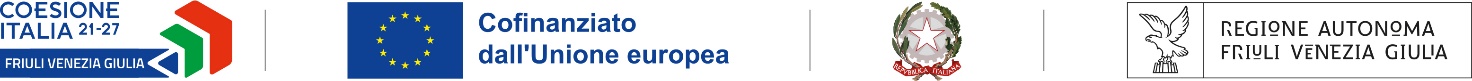 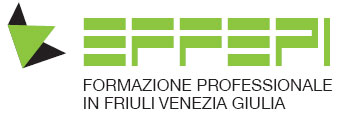 DICHIARAZIONE RELATIVA ALLA NON CUMULABILITA’ DI CONTRIBUTI(dichiarazione di certificazione e atto notorio resa ai sensi degli articoli 46 e 47 del D.P.R. 28.12.2000 n.445)Il/La sottosritto/a_________________________________________________nato/a a__________________________il________________________________residente a__________________________________in via__________________________C.F._______________________in qualità di genitore/tutore dell’allievo/a_______________________ frequentante nell’anno formativo 2023/24 un percorso IeFP c/o Edilmaster – la scuola edile di Trieste.Consapevole che le dichiarazioni mendaci, la falsità negli atti e l’esibizione di atti contenenti dati non più rispondenti a verità è punito ai sensi dell’art.76 del DPR 445/00 con sanzioni previste dalla legge penale e dalle leggi in materiaCon riferimento al contributo “Spese di trasporto allievi piano regionale 2023-2024” cod. reg. F2024/2/0 – CUP D21J23000890009DICHIARADi non aver richiesto e/o ottenuto altro contributo, rimborso, esonero o riduzione da un qualunque Ente pubblico a sostegno delle spese di Trasporto sostenute dal/dalla proprio/a figlio/a per raggiungere la sede delle lezioni.Luogo e data							Firma__________________						____________________Ai sensi dell'Art. 38 D.P.R 445 del 28 dicembre 2000, la dichiarazione è sottoscritta dall'interessato/a in presenza del dipendente addetto ovvero sottoscritta e inviata insieme alla fotocopia, non autenticata, di un documento di identità del dichiarante all'ufficio competente.